FONCTIONS AFFINES – Chapitre 2/2 Tout le cours en vidéo : https://youtu.be/n5_pRx4ozIg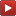 Partie 1 : Fonction affine et droite associée Vidéo https://youtu.be/KR8AgLUngegExemple :		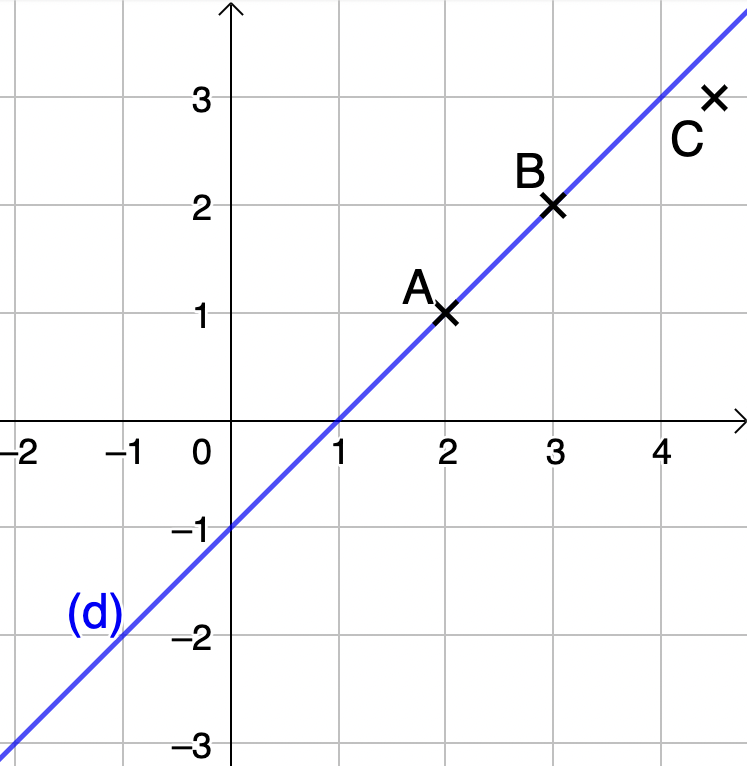 Soit  la représentation graphique de la fonction affine définie par .On a par exemple : Si , alors .Le point A de coordonnées  appartient à la droite .De même, si , alors .Le point B de coordonnées  appartient à la droite .De façon générale :Le point M de coordonnées ( ; ) appartient à la droite .Cependant :Le point C de coordonnées  n’appartient pas à la droite (). En effet, si , alors  et non pas  !Partie 2 : Coefficient directeur et ordonnée à l’origineDéfinition : Soit la fonction affine  définie par . s’appelle le coefficient directeur, s’appelle l’ordonnée à l’origine.Méthode : Déterminer une fonction affine à l’aide de son coefficient directeur et de son ordonnée à l’origine Vidéo https://youtu.be/E0NTyDRqWfM Vidéo https://youtu.be/bgySp9gT8kA Vidéo https://youtu.be/tEiuCP_oekY Vidéo https://youtu.be/q68CLk2CNik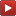 Déterminer graphiquement l’expression de la fonction  représentée par la droite et de la fonction  représentée par la droite .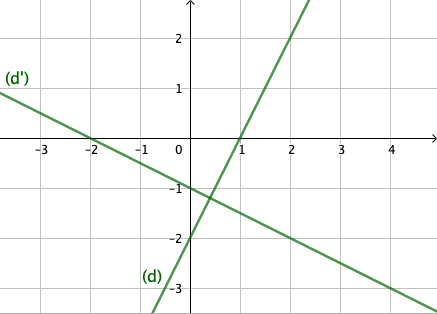 Correction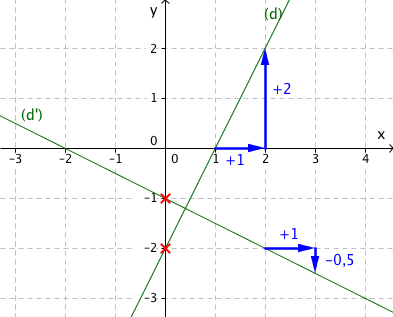 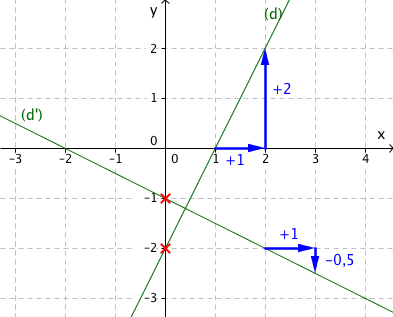 	    		          				   	Ce nombre s’appelle le coefficient directeur 								(si on avance de 1 : on monte de 2)					Ce nombre s’appelle l’ordonnée à l’origine    					(-2 se lit sur l’axe des ordonnées)Pour : 	Le coefficient directeur est 		L’ordonnée à l’origine est L’expression de la fonction , représentée par la droite , est :  Pour : 	Le coefficient directeur est 		L’ordonnée à l’origine est L’expression de la fonction , représentée par la droite , est :  Remarques :- Si le coefficient directeur est positif, alors on « monte » sur la droite en la parcourant de gauche à droite. On dit que la fonction affine associée est croissante.- Si le coefficient directeur est négatif, alors on « descend » sur la droite. On dit que la fonction affine associée est décroissante.Partie 3 : Accroissements (non exigible)Propriété des accroissements :Soit la fonction affine  définie par  et deux nombres distincts  et Alors :   .Remarque :  Dans le calcul de inverser  et n’a pas d’importance. En effet :   Exemple :On considère la fonction affine  telle que  et .
Le coefficient directeur de la droite représentative de  est égal à :TP info : « Fonctions affines »https://www.maths-et-tiques.fr/telech/rep_fa.xlsPartie 4 : Déterminer une fonction affine à partir de deux images         (Non exigible)Méthode : Déterminer l’expression d’une fonction affine Vidéo https://youtu.be/cXl6snfEJbgDéterminer la fonction affine vérifiant :    et  Correction est une fonction affine de la forme Déterminer revient à trouver les valeurs de et .On applique la propriété des accroissements pour trouver le coefficient directeur  :donc :  soit Or, on a par exemple : Comme : On a  :     Donc : Soit : D'où :  . 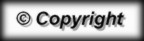 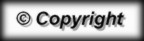 